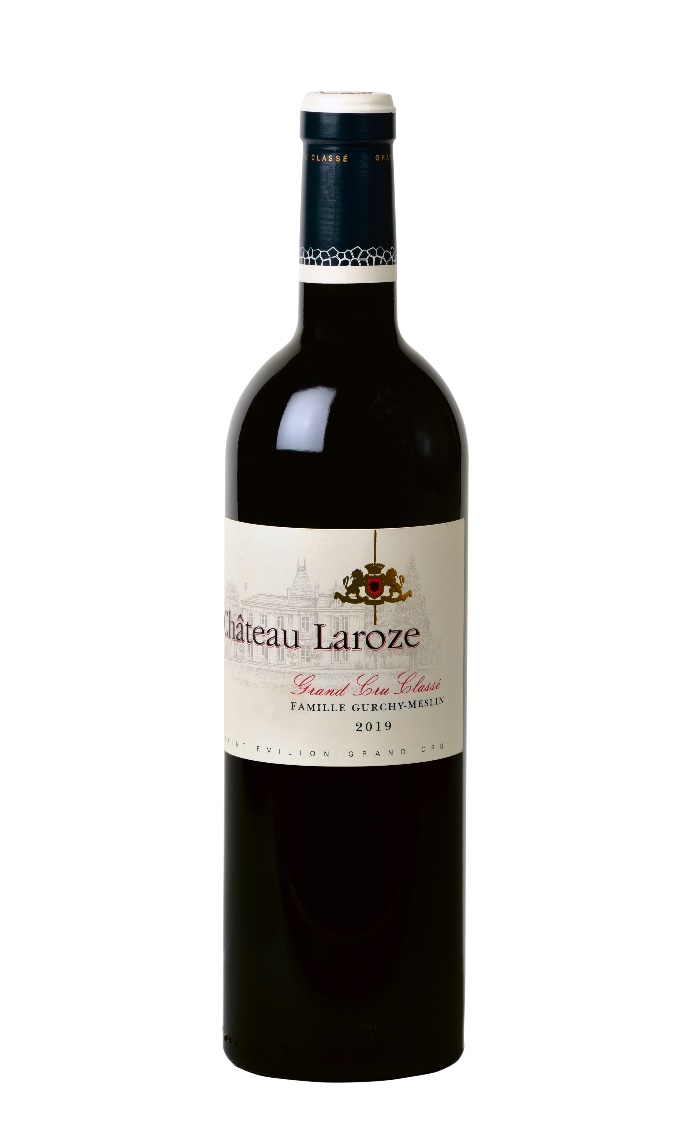 CHATEAU LAROZESAINT-EMILION GRAND CRU CLASSE 2021OWNER Family Meslin Winegrower since 1610 in Saint-EmilionOENOLOGIST Jean Philippe FORT/ Hubert de BouardVINEYARDDATE OF CREATION : 1882AREA : 27 hectaresSOILS : silica on clayLOCATION :  foot of the northwest coastPLANTING DENSITY : 5600 à 10000 vines/haAVERAGE AGE OF THE VINEYARD : 25 yearsVINIFICATION HARVEST: from September 24 to October 8, 2021TANKS: thermoregulated stainless steel and concrete.BREEDING: 18 monthsBARRELS: 55% new, 35% in vats, 10% amphoraeWINE BLENDING60 % Merlot30 % Cabernet franc10 % Cabernet Sauvignon CONTACT1 Goudichau/BP 6133330 SAINT-EMILIIONinfo@laroze.com05 57 24 79 79